Günlük Hayatımızdaki Şekiller ve Sayılar         Matematikte kullandığımız şekiller ve sayılar günlük hayatımızda pek çok yerde karşımıza çıkmaktadır.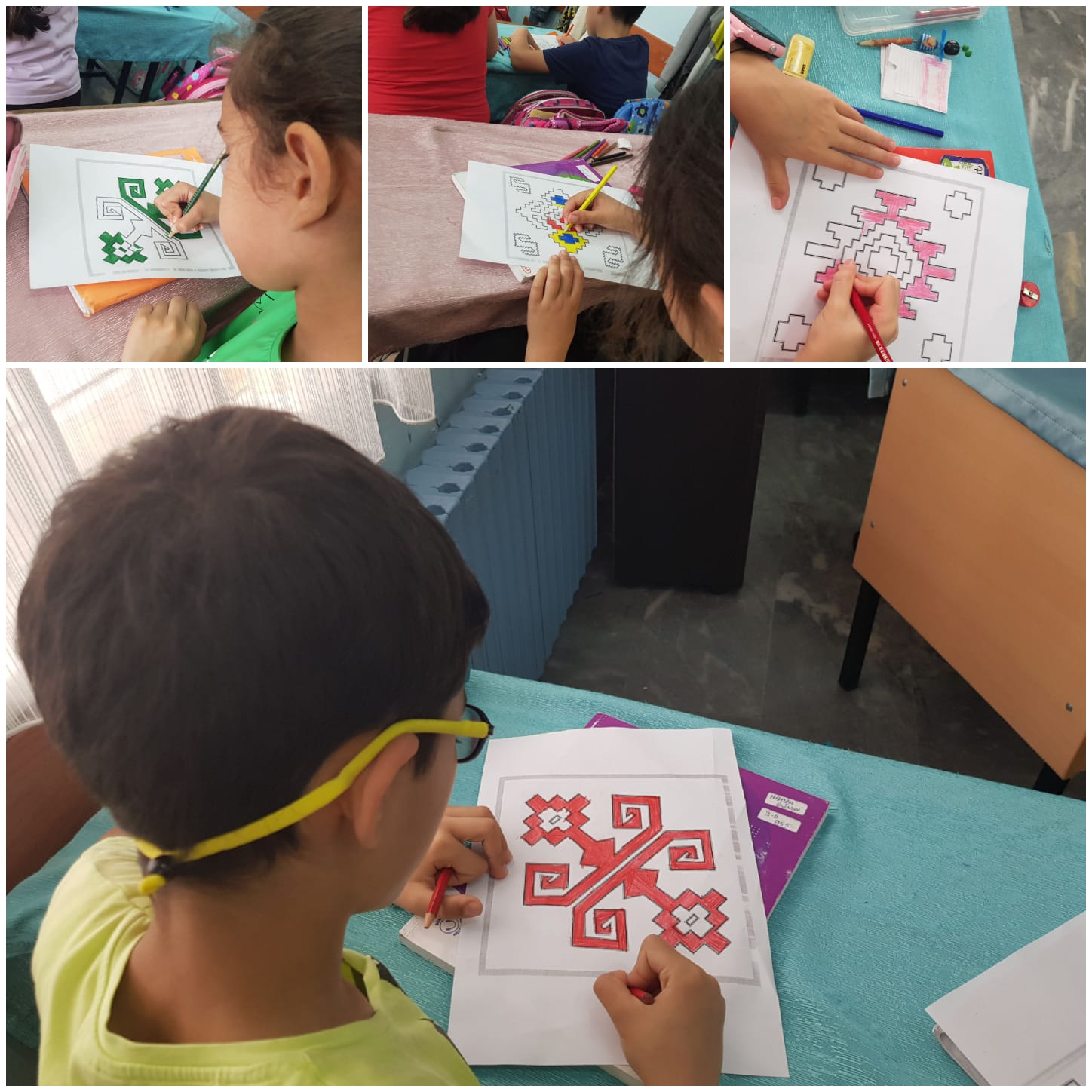 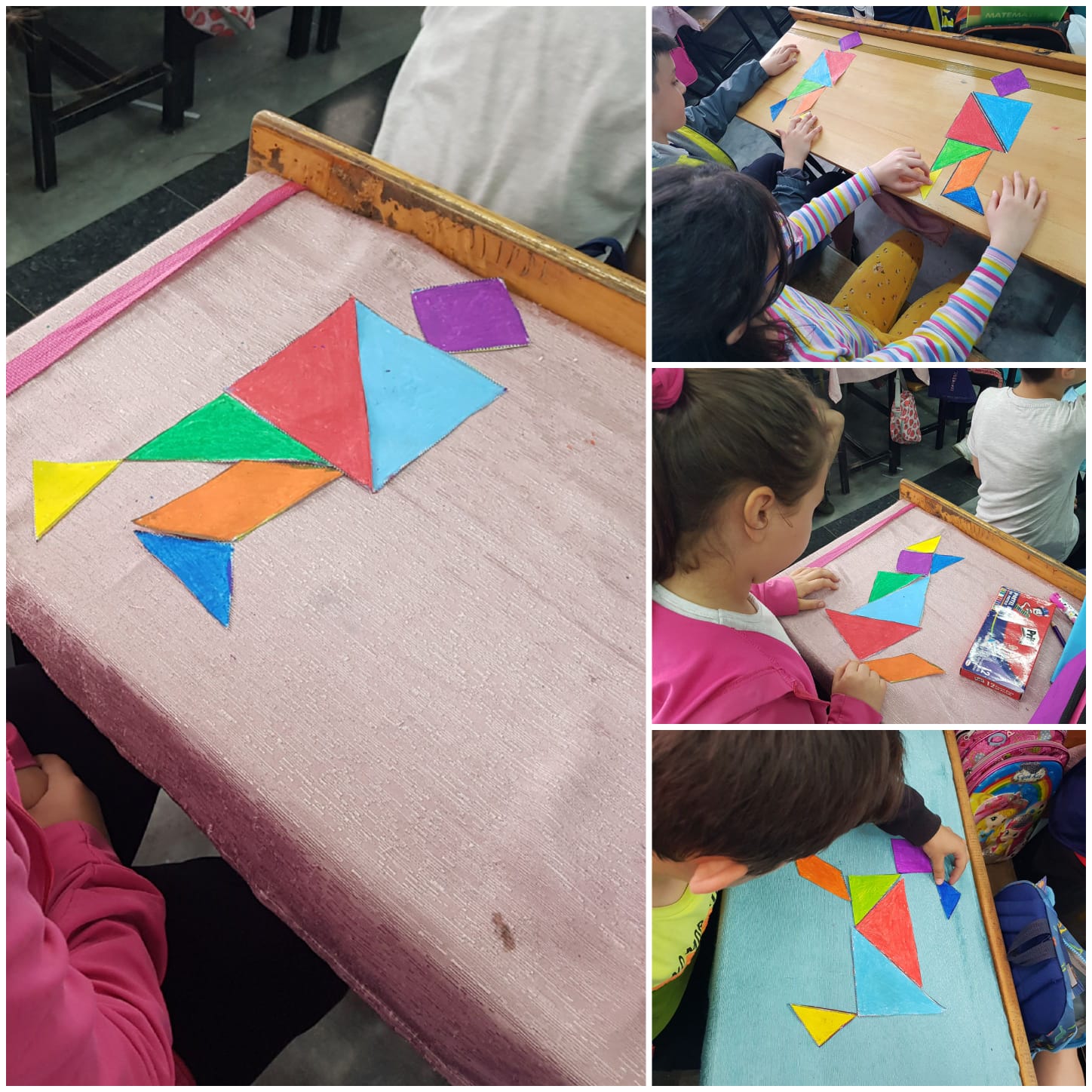 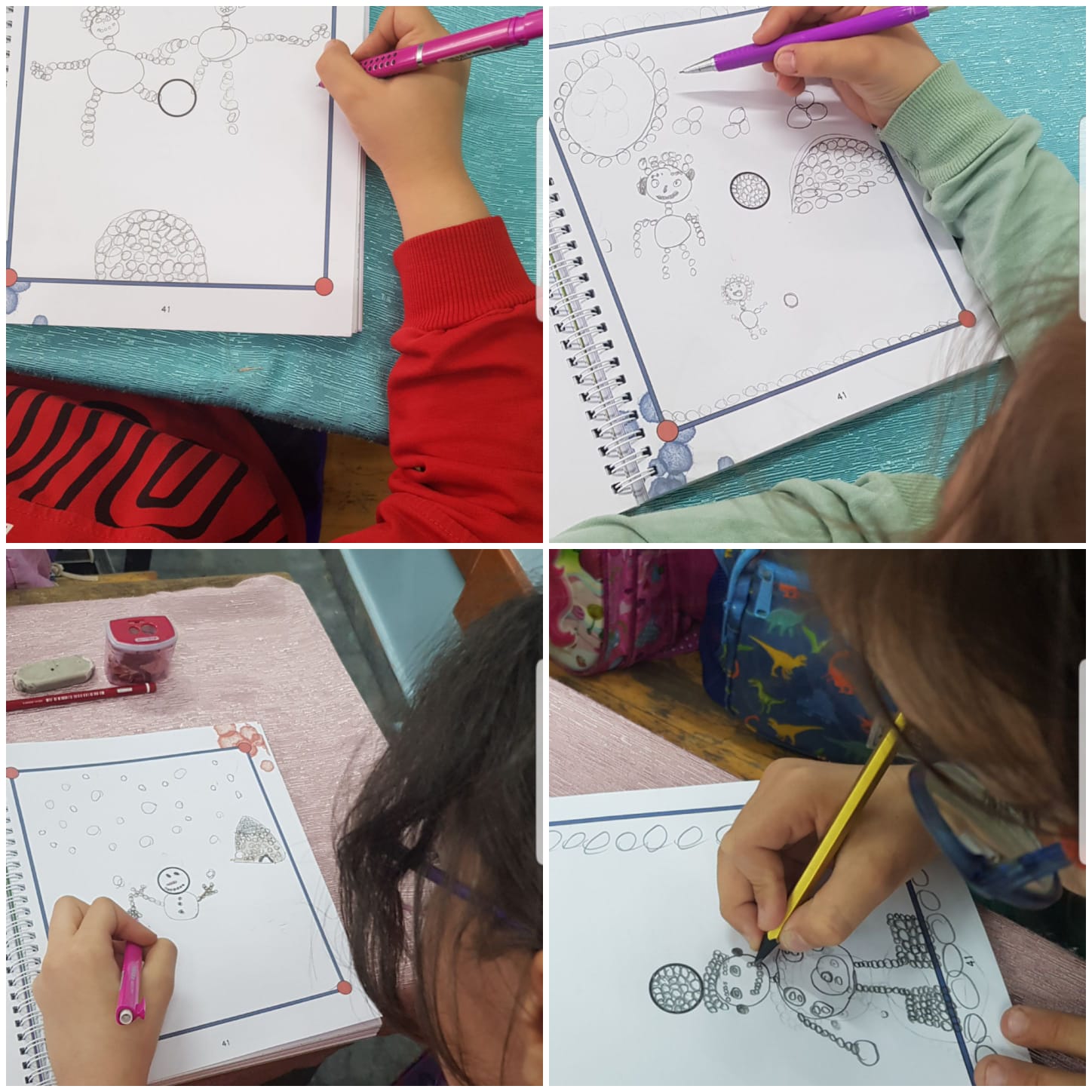 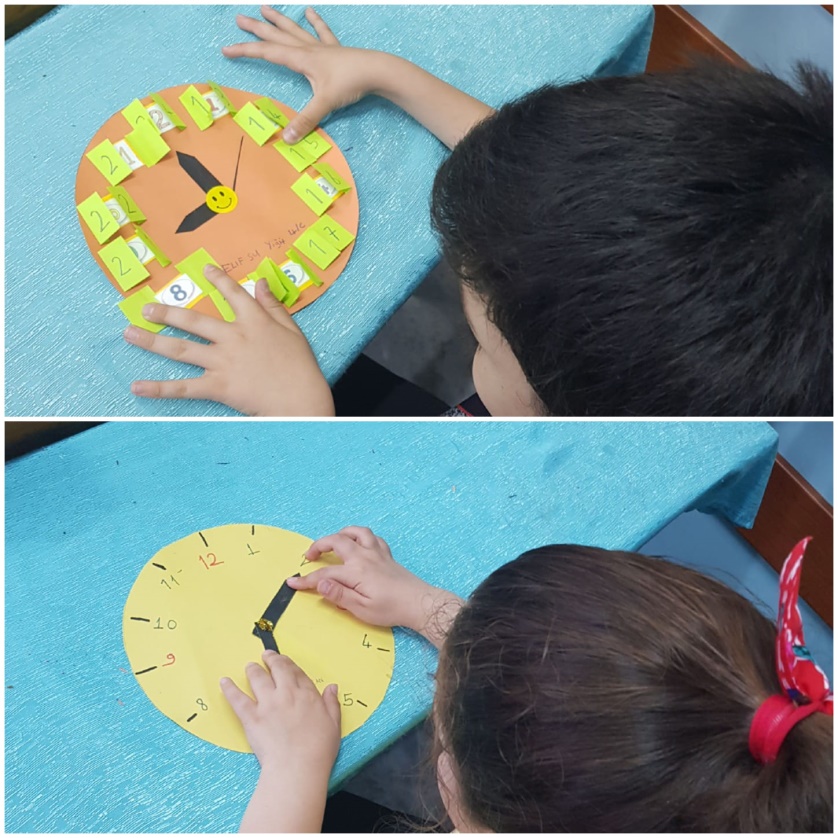 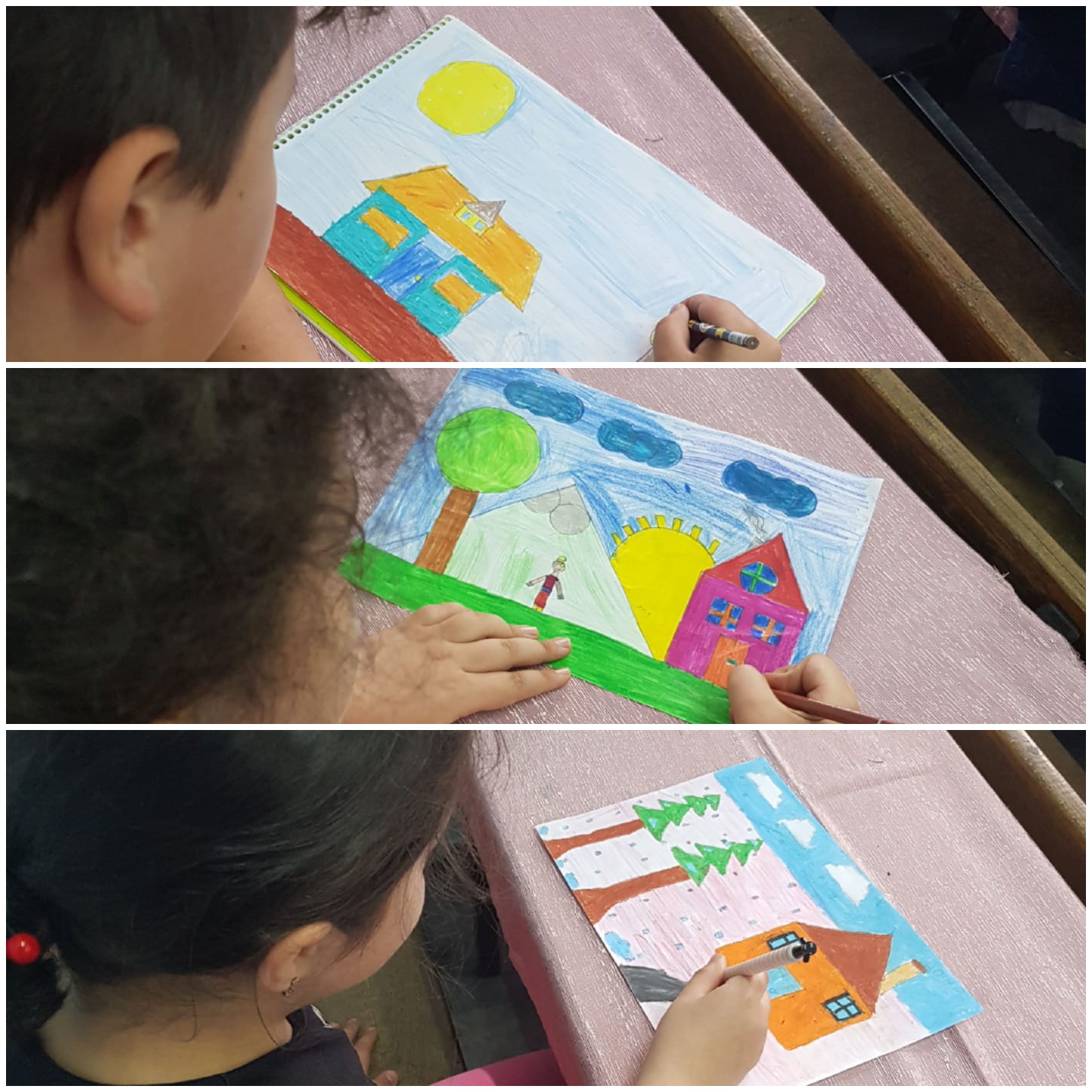 